                   Celtic Cross Education Multi-Academy Trust of Schools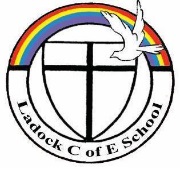 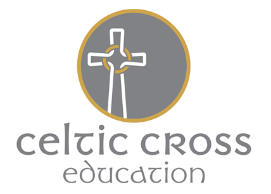                                     Ladock C of E School                                         Safeguarding Children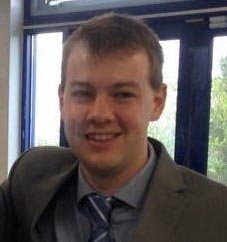 Our Designated Safeguarding Lead is Chris Stoyles 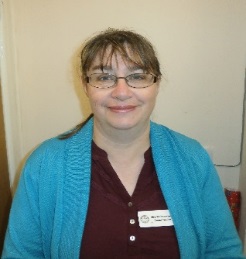 Deputies – Mary Stevenson & Julie Gilberthead@ladock.celticcross.education (01726 882622)mary.stevenson@celticcross.education (01726 882622) julie.gilbert@celticcross.education (01726 882622)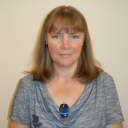 Our designated Children in Care teacher is Chris Stoyles (head.ladock@celticcross.education)  Our SENCO is Rachel Moseley (rachel.moseley@celticcross.education) Our Whistleblowing lead is Peter Wootton (peter.wootton@celticcross.education)Safeguarding School Monitoring Council is Rachel Carbis (rachel.carbis@celticcross.education)Lead for child sexual exploitation and single point of contact for the prevent agenda – Chris StoylesChild Protection StatementSafeguarding Children in Ladock C of E SchoolOur school community has a duty to safeguard and promote the welfare of children who are our pupils.  This means that we have a Child Protection Policy and procedures in place, which we refer to in our school prospectus.  All staff, including our volunteers and supply staff must ensure that they are aware of these procedures.  They are also all DBS checked.  Parents and carers are welcome to read these upon request. Sometimes, we may need to share information and work in partnership with other agencies when there are concerns about a child’s welfare.  We will endeavour to ensure that our concerns about pupils are discussed with their parents/carers first, unless we have reason to believe that this is not in the child’s best interests.  